パソコン小話（１９１）2020/7/27CCleanerの使い方多少手順書と画面が違っても、画面に従って操作して下さい。このソフトは、パソコンの掃除を行うソフトですから、出来れば月1回位操作するといいでしょう。慣れるまで、落ち着いて手順を確認しながら進めて下さい。1～11項は欠番１２．ソフトを起動　→　PCのヘルスチェックを実行　→　１３項へ進む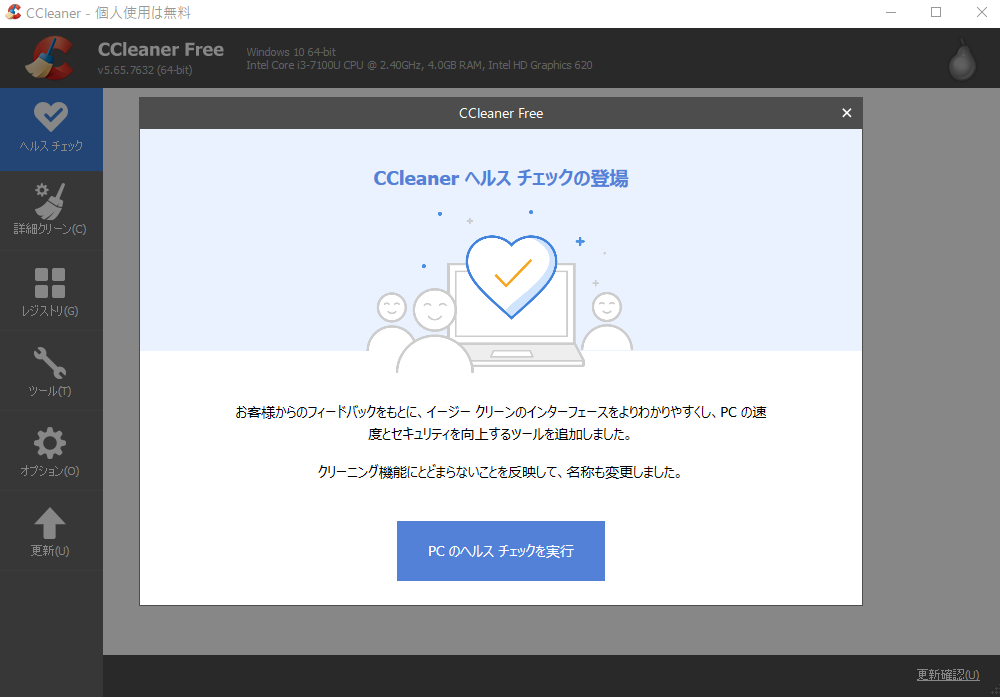 　又は次の画面が出る　→　スキップしてヘルスチェックを開始をクリック　この場合、１３項から１９項までは出ず、２０項になります。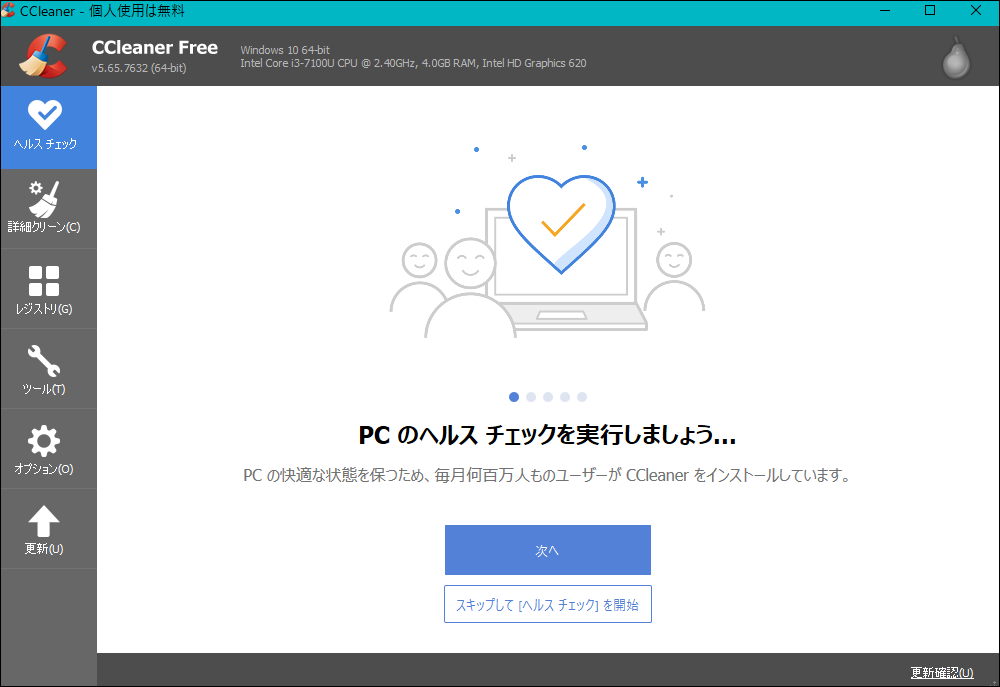 １３．次へ　13～16項は出ない場合があります　→　17項へ進む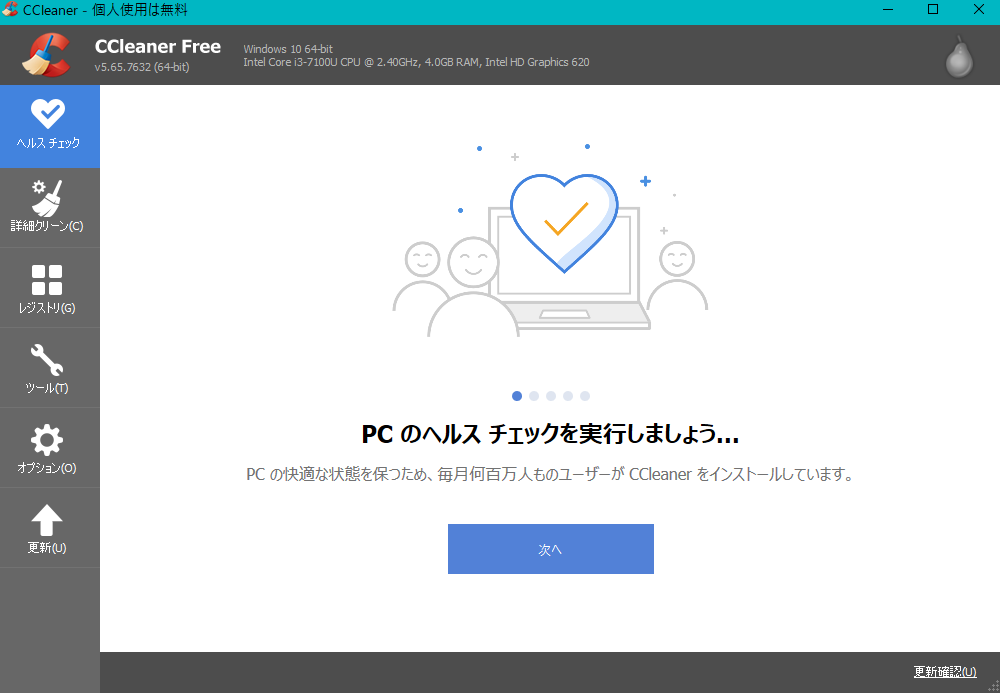 １４．次へ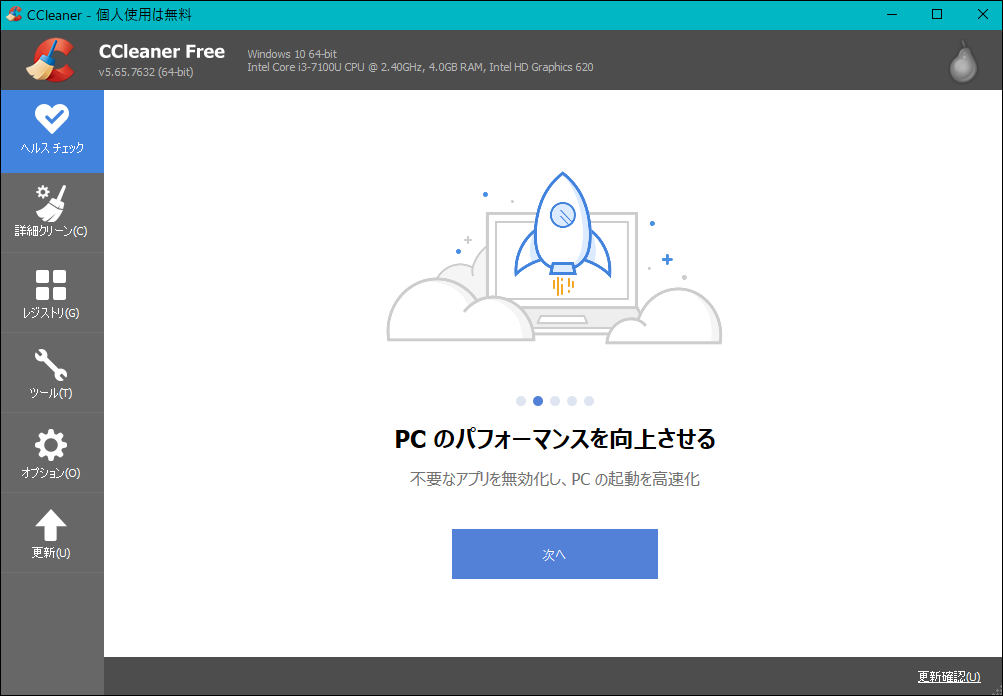 １５．次へ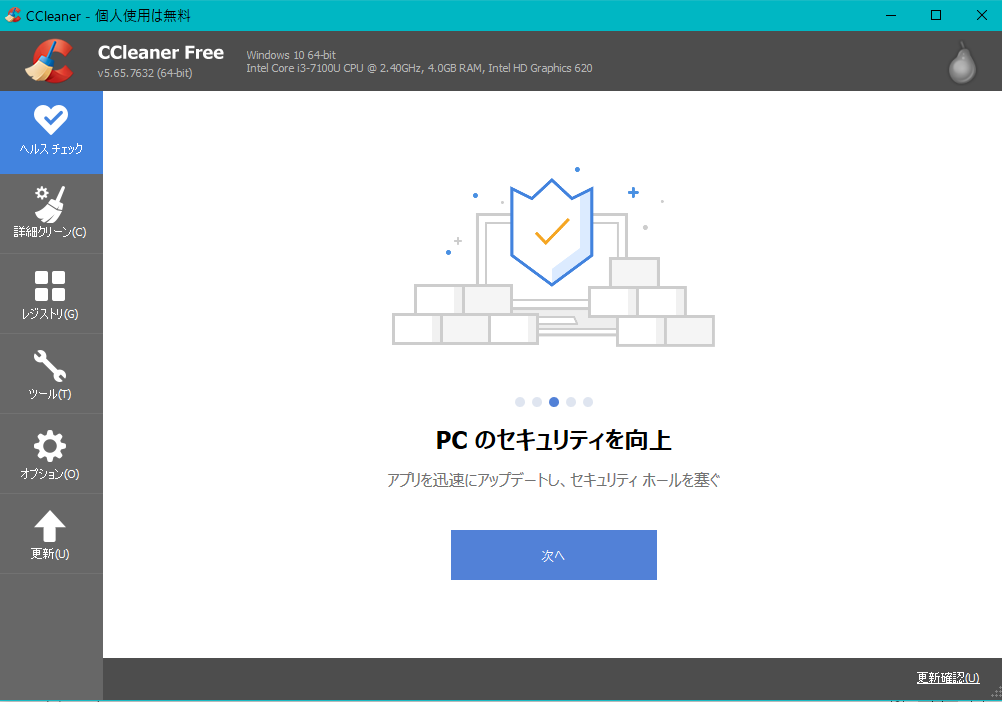 １６．次へ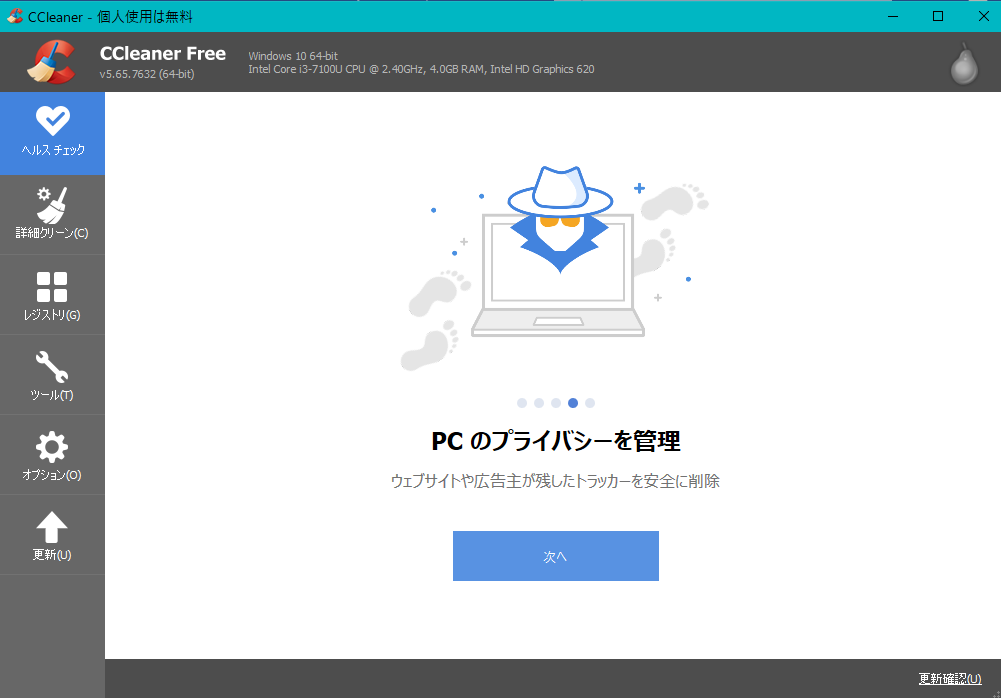 １７．開始する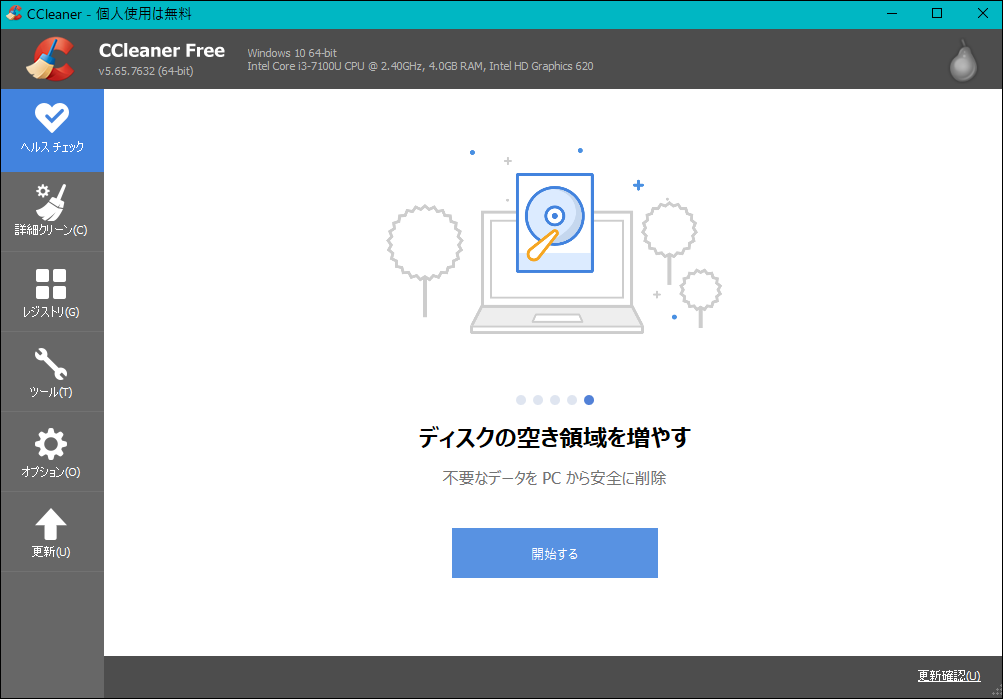 １８．次の画面（18，19項は出ない時があります）　→　終了して分析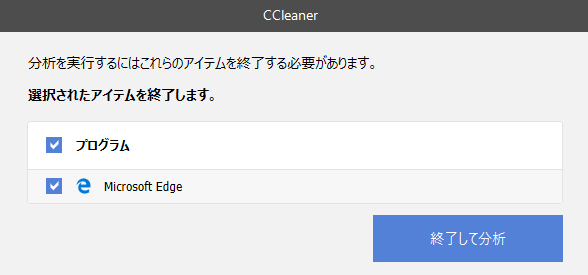 １９．はい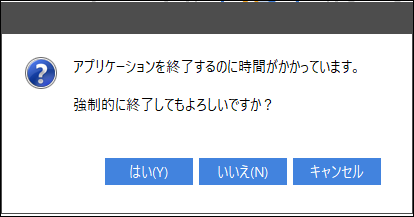 ２０．進行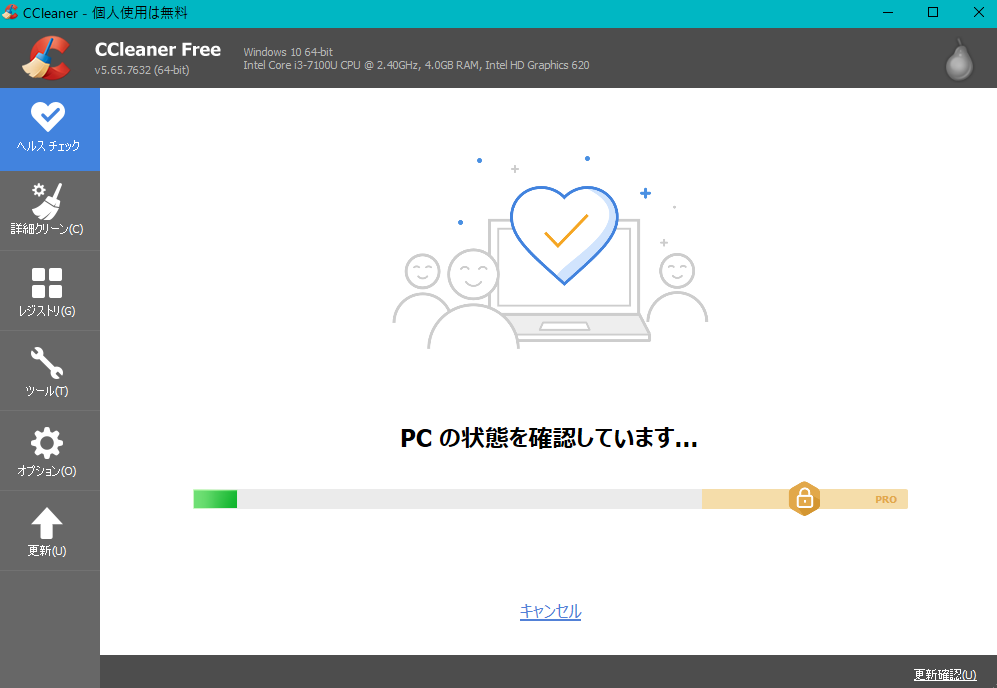 ２１．状態を改善する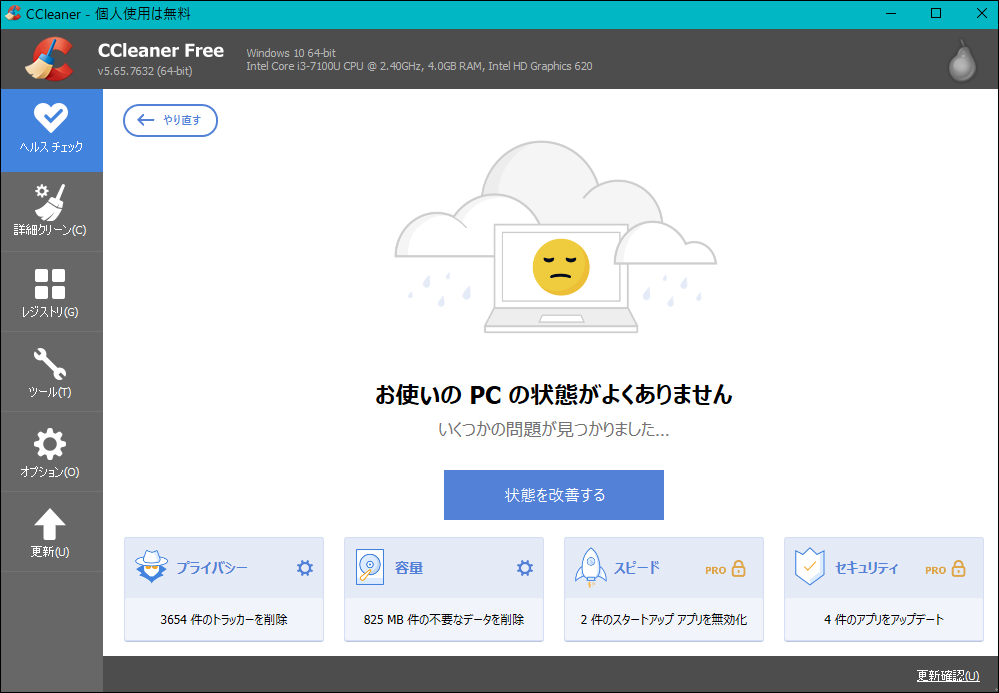 ２２．進行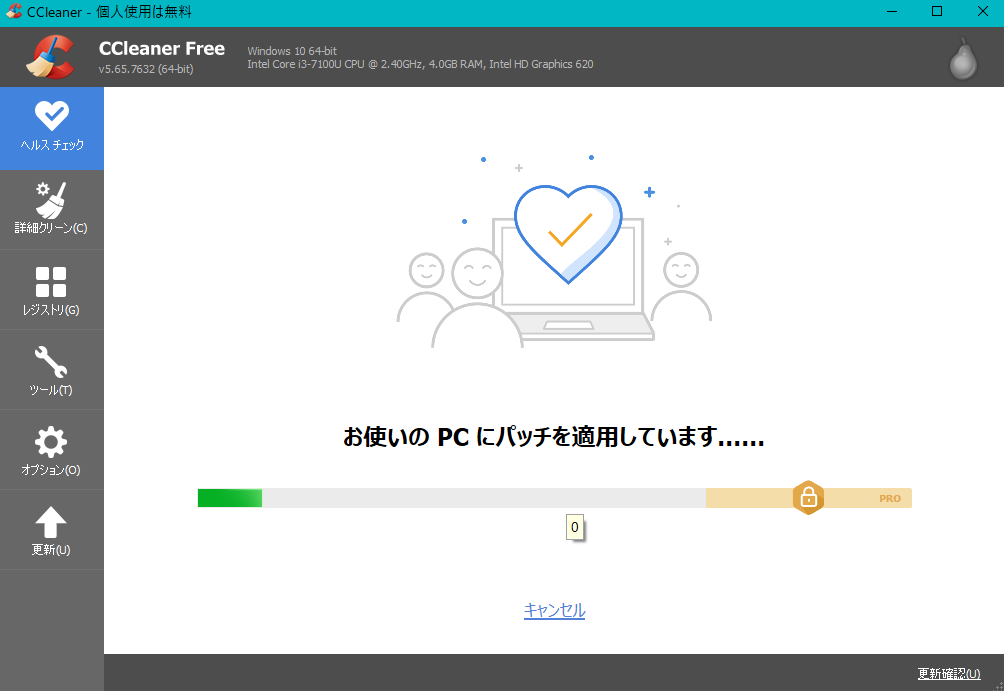 ２３．改善されましたと表示　→　次にレジストリのチェックをします→　レジストリ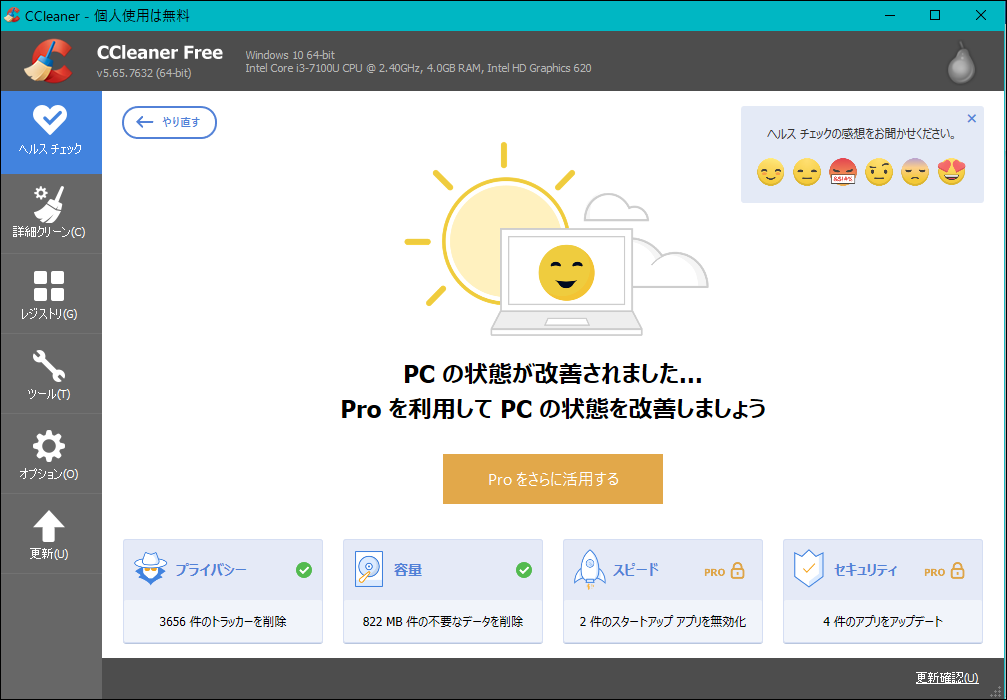 ２４．問題点をスキャン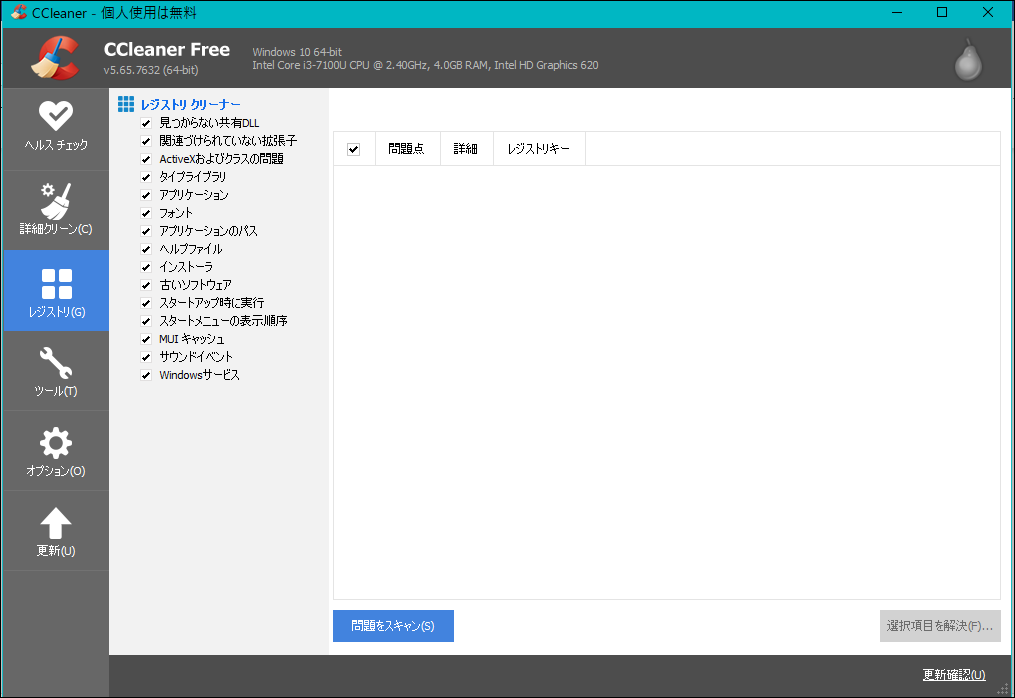 ２５．進行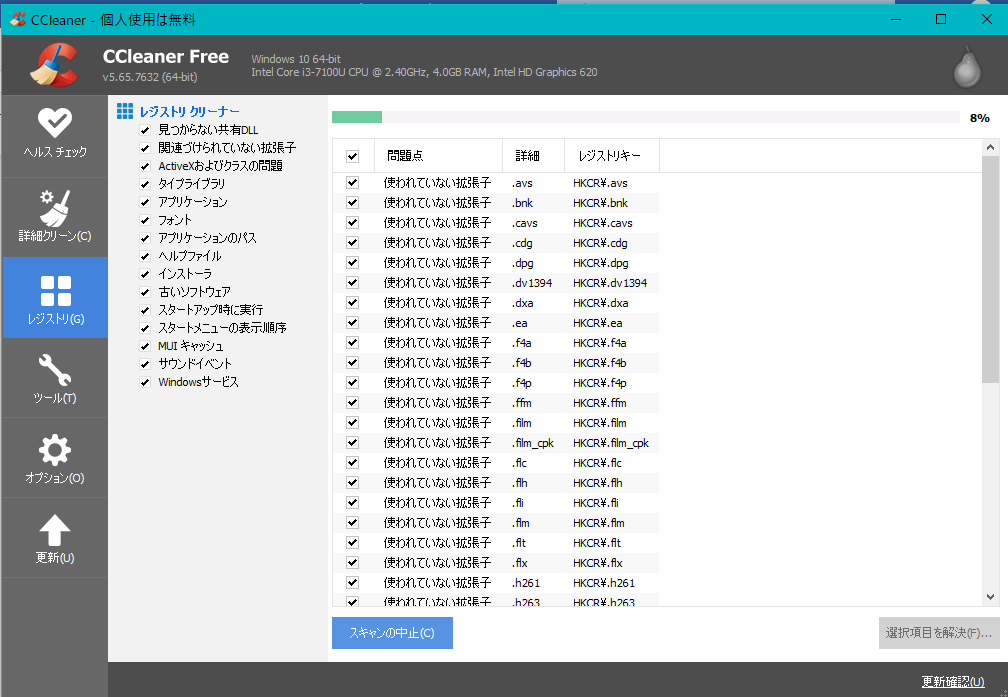 ２６．１００％になったら　→　選択項目を解決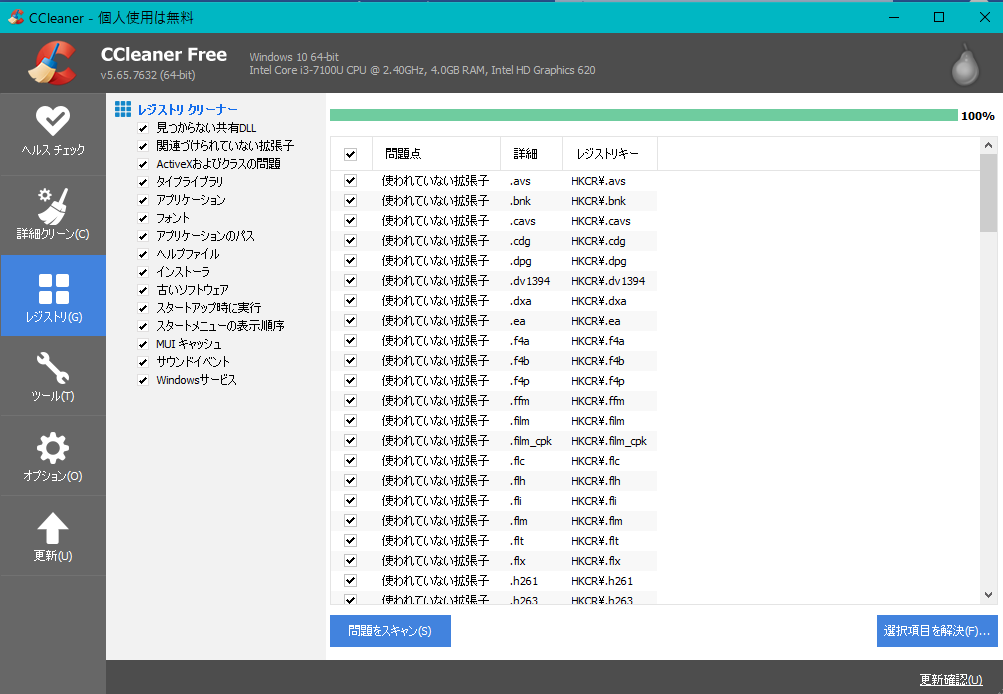 ２７．いいえ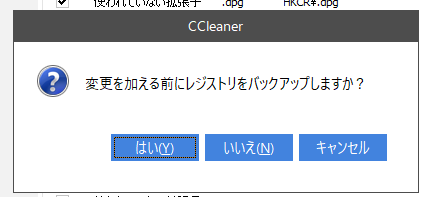 ２８．選択されたすべてを解決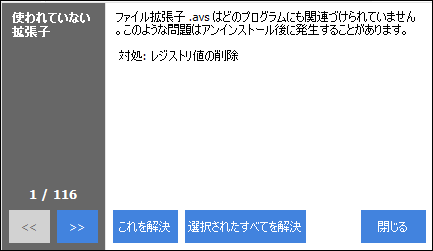 ２９．問題が解決　　→　閉じる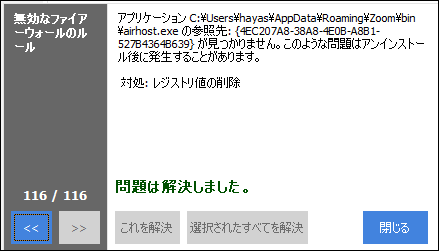 ３０．ソフトを閉じておしまい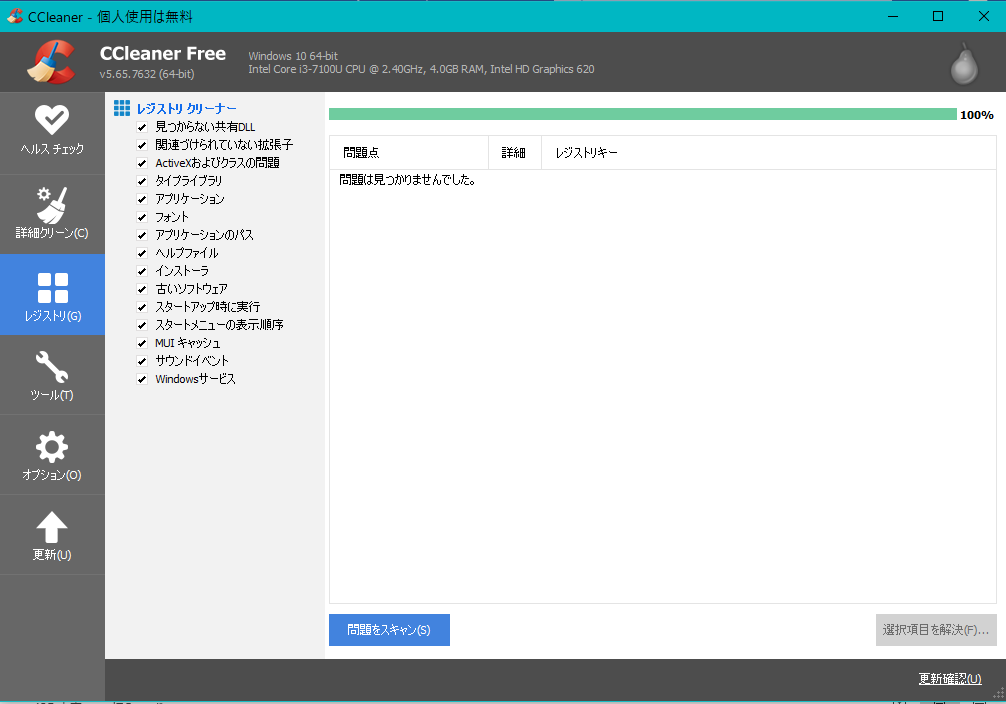 以上で完了です月に１回くらい、実行すれば万全です。ゴミが貯まってくると、パソコン画面右下に、クリーニングを促すメッセージが出ます。Ccleanerを起動して、掃除しましょう。以上